работников Учреждения;- улучшение качества образования.1.6. Изменения и дополнения в настоящее Положение вносятся руководителем Учреждения.1.7. Срок данного Положения не ограничен. Данное Положение действует до принятия нового.Основные задачи  внутреннего контроля.2.1. Основными задачами внутреннего контроля являются: - анализ и экспертная оценка эффективности результатов деятельности педагогических работников;- изучение результатов педагогической деятельности, выявление  положительных и отрицательных тенденций в организации образовательного процесса и разработка на этой основе предложений по изучению, обобщению и распространению педагогического опыта и устранению негативных тенденций;- контроль реализации образовательных программ, соблюдение Устава и  локальных актов Учреждения;- оказание методической помощи педагогическим работникам.Функции  внутреннего контроля.3.1. Внутренний контроль может осуществляться в виде плановых или оперативных проверок, мониторинга,  смотра-конкурса.3.1.1. Внутренний контроль в виде плановых проверок проходит в соответствии с утвержденным планом, который обеспечивает периодичность, исключает нерациональное дублирование в организации проверок и доводится до членов педагогического коллектива в начале учебного года.3.1.2. Внутренний контроль в виде оперативных проверок осуществляется для установления фактов и проверки сведений о нарушениях, указанных в обращении родителей (законных представителей), урегулирования конфликтных ситуаций в отношениях между участниками образовательного процесса. 3.1.3. Внутренний контроль в виде  мониторинга предусматривает сбор, системный учет, обработку и анализ информации об организации и результатах образовательного процесса для эффективного решения задач управления качеством образования (результаты образовательной деятельности, состояние здоровья воспитанников, организация питания, выполнение режимных моментов, исполнительская дисциплина, учебно-методическое обеспечение, диагностика педагогического мастерства и т.д.).3.1.4. Внутренний  контроль в виде административной работы осуществляется заведующим МАДОУ «Детский сад №  18» для проверки качества воспитания и образования воспитанников с одновременным повышением ответственности должностных лиц за конечный результат.3.2. В учреждении осуществляются следующие виды контроля: тематический, итоговый, фронтальный, оперативный, текущий.- текущий – постоянный, систематический контроль по выполнению требований СанПиН, должностных инструкций, инструкций охраны жизни и здоровья детей, правил безопасности, правил внутреннего трудового распорядка ДОУ, ограничивается устными рекомендациями, замечаниями;- оперативный контроль и анализ предполагают сбор информации «количественного характера, который не требует длительных наблюдений, но показывает, проводится или не проводится тот или иной вид деятельности, есть или нет опасности для жизни и здоровья воспитанников, подготовлен ли материал для работы в книжном уголке и т.д. - итоговый – осуществляемый после завершения отчетного периода и направленный на изучение всего комплекса факторов, влияющих на конечные результаты работы коллектива детского сада  (итоги календарного, тематического и учебного года, итоговая НОД, итоги этапов реализации программы развития МАДОУ «Детский сад № 18»); 3.3. Формы проведения контроля:-  наблюдение, собеседование, посещение НОД, ознакомление с документацией и продуктами деятельности воспитанников и др.3.4. По совокупности вопросов, подлежащих проверке,  контроль проводится в виде тематических (одно направление деятельности) и фронтальных (деятельность по всем направлениям).  3.5.Тематический контроль проводится по отдельным проблемам деятельности Учреждения. Темы контроля определяются в соответствии с  годовым планом работы Учреждения на основании проблемно-ориентированного анализа работы Учреждения по итогам предыдущего учебного года.В ходе тематического контроля:- анализируются практическая деятельность педагогических работников, НОД, мероприятия с воспитанниками, родителями, режимные моменты, документация;- проводится анкетирование, опрос.Одной из форм тематического контроля является смотр-конкурс.3.6. Фронтальный контроль проводится с целью получения полной информации о состоянии образовательного процесса. Фронтальный контроль предусматривает проверку в полном объеме педагогической работы в одной группе в течение нескольких дней.4. Организация управления должностным контролем.4.1.   Контроль в МАДОУ «Детский сад №  18» осуществляют заведующий, завхоз, педагогические и иные работники, назначенные заведующим.4.2. Система контроля, должностной контроль является составной частью годового плана работы ДОУ.4.3. Заведующий не позднее, чем за 1 – 2 недели издает приказ о сроках и теме предстоящего тематического или фронтального контроля, устанавливает срок предоставления итоговых материалов, назначает ответственного, доводит до сведения проверяемых и проверяющих план-задание предстоящего контроля.4.4. План-задание составляется старшим воспитателем. Он определяет вопросы конкретной проверки и должен обеспечивать достоверность результатов контроля.4.5. Нормирование и тематика проверок находится  в исключительной компетенции заведующего ДОУ, в соответствии с годовым планом. 4.6. Продолжительность тематических и комплексных (фронтальных) проверок не должна превышать 5 – 10 дней, с посещением не более 5 видов НОД, исследование режимных моментов и других мероприятий.4.7. План контроля в Учреждении разрабатывается с учетом плана контроля МАДОУ «Детский сад №  18» и доводится до сведения сотрудников в начале учебного года.4.8. Проверяющие, имеют право запрашивать необходимую информацию, изучать документацию, относящуюся к предмету контроля.4.9. При проведении планового контроля не требуется дополнительного предупреждения, если в месячном плане указаны сроки контроля.4.10. При проведении оперативных или экстренных проверок педагогические и другие работники могут заранее не предупреждаться.Экстренным случаем считается письменная жалоба родителей (законных представителей), а также случаи грубого нарушения трудового законодательства, трудовой дисциплины.4.11. Результаты внутреннего контроля оформляются в виде:- аналитической справки; - справки о результатах контроля;- доклада о состоянии дел по проверяемому вопросу;- заполнения карт контроля.Итоговый материал должен содержать констатацию фактов, выводы и при необходимости предложения, рекомендации.4.13.Информация о результатах  внутреннего контроля доводится до работников Учреждения в течение 7 дней с момента завершения проверки.4.14.Проверяющие и проверяемые должны поставить подпись в конце итогового документа. При этом, проверяемый имеет право сделать запись о несогласии с результатами контроля в целом или по отдельным пунктам.4.15. Заведующий по результатам проверки принимает следующие решения:-	об издании соответствующего приказа;-	о повторном контроле с привлечением определенных специалистов;-	о привлечении к дисциплинарной ответственности-	о поощрении работников и др.5.Взаимосвязь с другими органами самоуправления.5.1.Результаты  внутреннего контроля могут быть представлены на рассмотрение и обсуждение  на  Педагогический совет,   общее собрание трудового коллектива, заседание родительского комитета.6.Ответственность.6.1.Члены комиссии, занимающиеся  внутренним контролем в Учреждении, несут ответственность за достоверность излагаемых фактов, представляемых в справках по итогам контроля.Делопроизводство.7.1. Справка по результатам тематического и фронтального видов контроля должна содержать в себе следующие разделы:вид контроля;форма контроля;тема;цель;сроки;состав комиссии;результаты (перечень проверенных мероприятий, документации);выводы;предложения и рекомендации;подписи членов комиссии;подписи проверяемых.7.2. По результатам тематического и фронтального контроля заведующий МАДОУ «Детский сад № 18» издает приказ, в котором указываются: вид контроля, форма контроля, сроки, состав комиссии, результаты, решение по результатам проверки, назначаются ответственные лица по исполнению решения, указываются сроки устранения недостатков, указываются сроки проведения повторного контроля, поощрения и наказание работников по результатам контроля.7.3. Результаты  итогового и оперативного контроля оформляются в форме доклада о состоянии дел по проверяемому вопросу или карты, установленной в ДОУ,  проводится собеседование с проверяемым, при необходимости – готовится сообщение о состоянии дел на Педагогический совет, общее собрание трудового коллектива.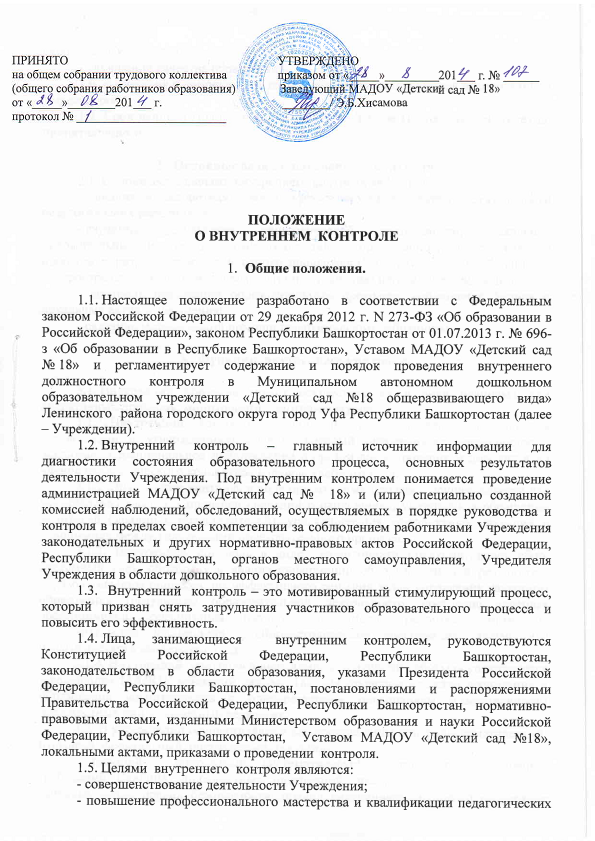 